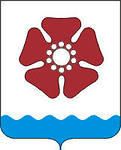 КОНТРОЛЬНО - СЧЕТНАЯ  ПАЛАТА МУНИПАЛЬНОГО ОБРАЗОВАНИЯ «СЕВЕРОДВИНСК»164501, г. Северодвинск,                                                                                 тел./факс (8184)52 39 82, 58 39 85ул. Бойчука, 3                                                                                                   е-mail:  ksp77661@yandex.ru  Заключение № 61
  по проекту решения Совета депутатов Северодвинска «О внесении  изменений и дополнений в Приложение  к решению Совета депутатов Северодвинска «О Прогнозном плане приватизации муниципального имущества на 2014 год и на плановый период 2015 и 2016 годов»                                                                    31  октября  2014 года	Настоящее заключение подготовлено Контрольно-счетной палатой Северодвинска в соответствии с частью 2 статьи 157 Бюджетного Кодекса РФ, Федерального закона от 07.02.2011 № 6-ФЗ «Об общих принципах организации и деятельности контрольно-счетных органов субъектов Российской Федерации и муниципальных образований», Положением о бюджетном устройстве и бюджетном процессе в муниципальном образовании «Северодвинск», утвержденным решением Совета депутатов Северодвинска от 26.06.2008 № 74,  Положением о Контрольно-счетной палате муниципального образования «Северодвинск», утвержденным решением Совета депутатов Северодвинска от 28.11.2013 № 34, по проекту решения Совета депутатов Северодвинска «О внесении  изменений и дополнений в Приложение  к решению Совета депутатов Северодвинска «О Прогнозном плане приватизации муниципального имущества на 2014 год и на плановый период 2015 и 2016 годов».Рассмотрев представленный проект, Контрольно-счетная палата Северодвинска отмечает следующее:Проектом решения предлагается внести в Приложение к решению Совета депутатов Северодвинск «О Прогнозном плане приватизации муниципального имущества на 2014 год и на плановый период 2015 и 2016 годов», утвержденное решением Совета депутатов Северодвинска от 28.11.2013 № 30 (в редакции от 25.09.2014), следующие изменения и дополнения:1.1. Шестой абзац раздела I изложить в следующей редакции:«В целях оптимизации муниципальной собственности и сокращения расходов на содержание муниципального имущества, не используемого для обеспечения функций и задач органов местного самоуправления Северодвинска, Планом приватизации предлагается приватизировать 94 объекта недвижимого имущества, в том числе: в 2014 году – 77 объектов, 15 объектов электросетевого хозяйства и в плановом периоде – 2 объекта недвижимого имущества.».Таблицу подпункта 1.1 пункта 1 раздела II дополнить подпунктами с номерами     71 – 77 следующего содержания: 	По результатам приватизации не планируется увеличение доходной части местного бюджета в 2014 году, так как приватизация данных объектов не может быть завершена в текущем году в связи с длительностью проведения мероприятий по подготовке объектов к реализации.	При принятии проекта решения Совета депутатов Северодвинска «О внесении  изменений и дополнений в Приложение  к решению Совета депутатов Северодвинска «О Прогнозном плане приватизации муниципального имущества на 2014 год и на плановый период 2015 и 2016 годов» необходимо будет после проведения мероприятий по оценке рыночной стоимости объектов внести изменения в Прогнозный план приватизации муниципального имущества на 2015 год и на плановый период 2016 и 2017 годов в части увеличения объема доходов на 2015, 2016 и 2017 годы на суммы ожидаемых поступлений от приватизации рассматриваемых объектов муниципального недвижимого имущества после  проведения мероприятий по оценке рыночной стоимости объектов.Контрольно-счетная палата Северодвинска считает возможным принятие решения «О внесении изменений и дополнений в Приложение к решению Совета депутатов Северодвинска «О Прогнозном плане приватизации муниципального имущества на 2014 год и плановый период 2015 и 2016 годов» на заседании Совета депутатов Северодвинска.Председатель Контрольно-счетной палаты Северодвинска                                                                                               О.А.Поповисп. Минина Е.В.58-39-8571Нежилое помещениег. Северодвинск, проспект Победы, дом 44А, кадастровый  (или условный) номер 29-29-06/026/2009-32955,9Нежилое помещение расположено на 1-м этаже 9-10-этажного кирпичного дома 1989 года постройки4 квартал 2014 года – 1 квартал 2015 года72Нежилое помещениег. Северодвинск, проспект Труда, дом 49, кадастровый  (или условный) номер 29:28:000000:0000:01187:1002366,3Нежилое помещение расположено на 1-м этаже 9-этажного кирпичного дома 1992 года постройки4 квартал 2014 года – 1 квартал 2015 года73Нежилое зданиег. Северодвинск, проспект Труда, дом 51А, кадастровый  (или условный) номер29-29-06/031/2012-043,29-29-06/037/2008-26758,2Нежилое 1-этажное здание кирпичной постройки 1992 года. Объект приватизации находится на земельном участке площадью 97 кв.м.*4 квартал 2014 года – 1 квартал 2015 года74Нежилое помещениег. Северодвинск, улица Юбилейная, дом 7, кадастровый  (или условный) номер 29:28:000000:0000:00070/00:1001267,7Нежилое помещение расположено на 1-м этаже 9-этажного кирпичного дома 1984 года постройки4 квартал 2014 года – 1 квартал 2015 года75Нежилое помещениег. Северодвинск, улица Ломоносова, дом 114, кадастровый  (или условный) номер 29-29-06/042/2008-28512,6Нежилое помещение расположено на 1-м этаже 9-этажного кирпичного дома 1977 года постройки4 квартал 2014 года – 1 квартал 2015 года76Нежилое помещениег. Северодвинск, улица Ломоносова, дом 116, кадастровый  (или условный) номер 29-29-06/045/2008-14424,6Нежилое помещение расположено на 1-м этаже 9-этажного кирпичного дома 1978 года постройки4 квартал 2014 года – 1 квартал 2015 года77Нежилое зданиег. Северодвинск, проспект Морской, дом 54, кадастровый  (или условный) номер 29:28:000000:0000:007463556,7Нежилое 2-этажное здание кирпичной постройки 1988 года (в том числе подземных этажей – 1)4 квартал 2014 года – 2 квартал 2015 года